Journal of Socio-Educational Dynamics (JSED)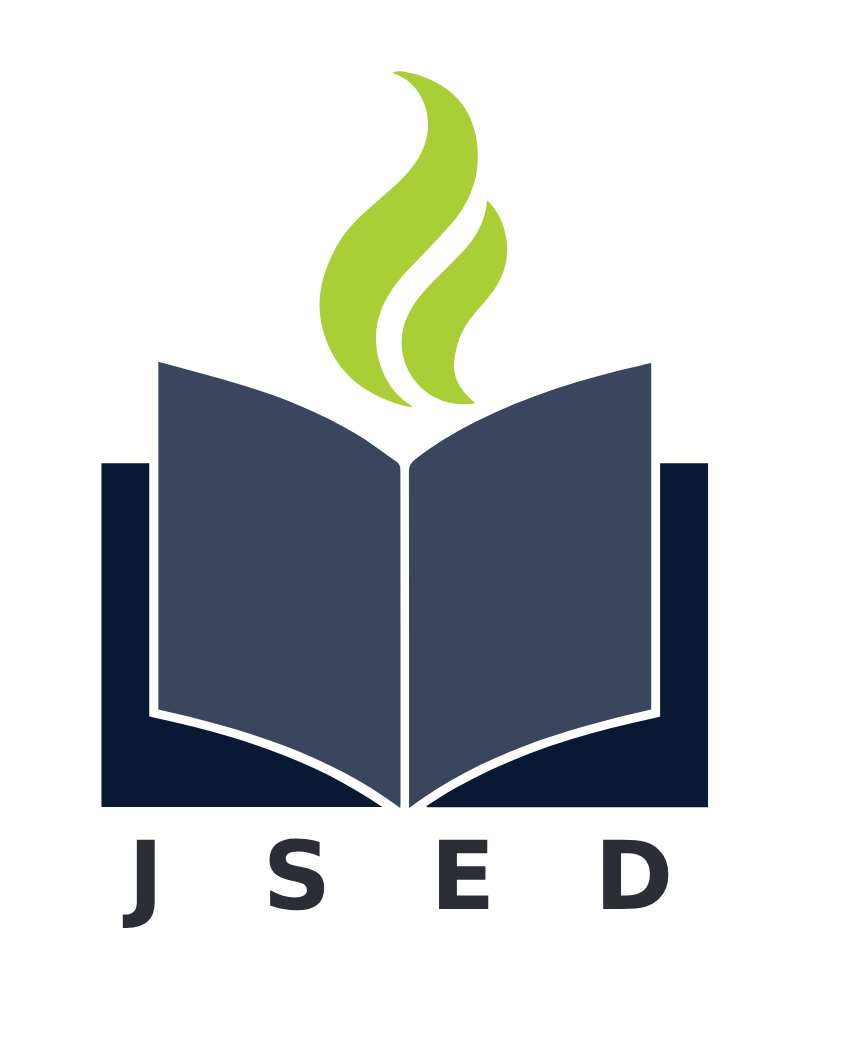 Website: https://jsedresearch.com/ Received: XX Jan, XXXX, Revised: XX Jan, XXXX Accepted: XX Jan, XXXX, Published: XX Jan, XXXXYour Paper Title HereAuthor 11,*, Author 22, Author 33Affiliation 11Affiliation 22Affiliation 33AbstractA concise summary of the key points of your research (250-300 words).Keywords: Three to five Keywords, comma separatedIntroductionA brief overview of the research topic. State the research problem and your objectives. Review of relevant literature to provide context. Explanation of the significance of your research.[1]FormattingBefore you begin to format your paper, first write and save the content as a separate text file. Complete all content and organizational editing before formatting.SubsectionThe JSED template allows Sections and Subsections only. You are not allowed to use sub-sub section. For Example: 2 Methodology, and 2.1 Research Design is accepted; butSurvey Design is NOT accepted.UnitsUse either SI (MKS) or CGS as primary units. (SI units are encouraged.) English units may be used as secondary units (in parentheses). An exception would be the use of English units as identifiers in trade, such as “3.5-inch disk drive”.1Corresponding author: author1@email.comAvoid combining SI and CGS units, such as current in amperes and magnetic field in oersteds. This often leads to confusion because equations do not balance dimen- sionally. If you must use mixed units, clearly state the units for each quantity that you use in an equation.Do not mix complete spellings and abbreviations of units: “Wb/m2 ” or “webers per square meter”, not “webers/m2 ”. Spell out units when they appear in text: “.. . a few henries”, not “. . . a few H”.Use a zero before decimal points: “0.25”, not “.25”. Use “cm3 ”, not “cc”.)Some Common MistakesThe word “data” is plural, not singular.The subscript for the permeability of vacuum µ0, and other common scientific con- stants, is zero with subscript formatting, not a lowercase letter “o”.In American English, commas, semicolons, periods, question and exclamation marks are located within quotation marks only when a complete thought or name is cited, such as a title or full quotation. When quotation marks are used, instead of a bold or italic typeface, to highlight a word or phrase, punctuation should appear outside of the quotation marks. A parenthetical phrase or statement at the end of a sentence is punctuated outside of the closing parenthesis (like this). (A parenthetical sentence is punctuated within the parentheses.)A graph within a graph is an “inset”, not an “insert”. The word alternatively is preferred to the word “alternately” (unless you really mean something that alter- nates).Do not use the word “essentially” to mean “approximately” or “effectively”.Authors and AffiliationsA minimum of one author is required for all conference articles. The maximum is FIVE. Author names should be listed starting from left to right and then moving down to the next line. This is the author sequence that will be used in future citations and by indexing services. Names should not be listed in columns nor group by affiliation. Please keep your affiliations as succinct as possible (for example, do not differentiate among departments of the same organization).Figures and TablesPositioning Figures and Tables Place figures and tables at the top and bottom of columns. Avoid placing them in the middle of columns. Large figures and tables may span across both columns. Figure captions should be below the figures; table heads should appear above the tables. Insert figures and tables after they are cited in the text. Use the abbreviation “Fig. 1”, even at the beginning of a sentence.This is a sub-subsectionIt was popularised in the 1960s with the release of Letraset sheets containing Lorem Ipsum passages, and more recently with desktop publishing software like Aldus PageMaker including versions of Lorem Ipsum [2].Table 1: Your Table Caption Herea(x) =x	k2k2 + 1 dk + 1n2n=1b(y) =d	e	fg	h	i1z2 (1) ∂d(t) =∂t eat 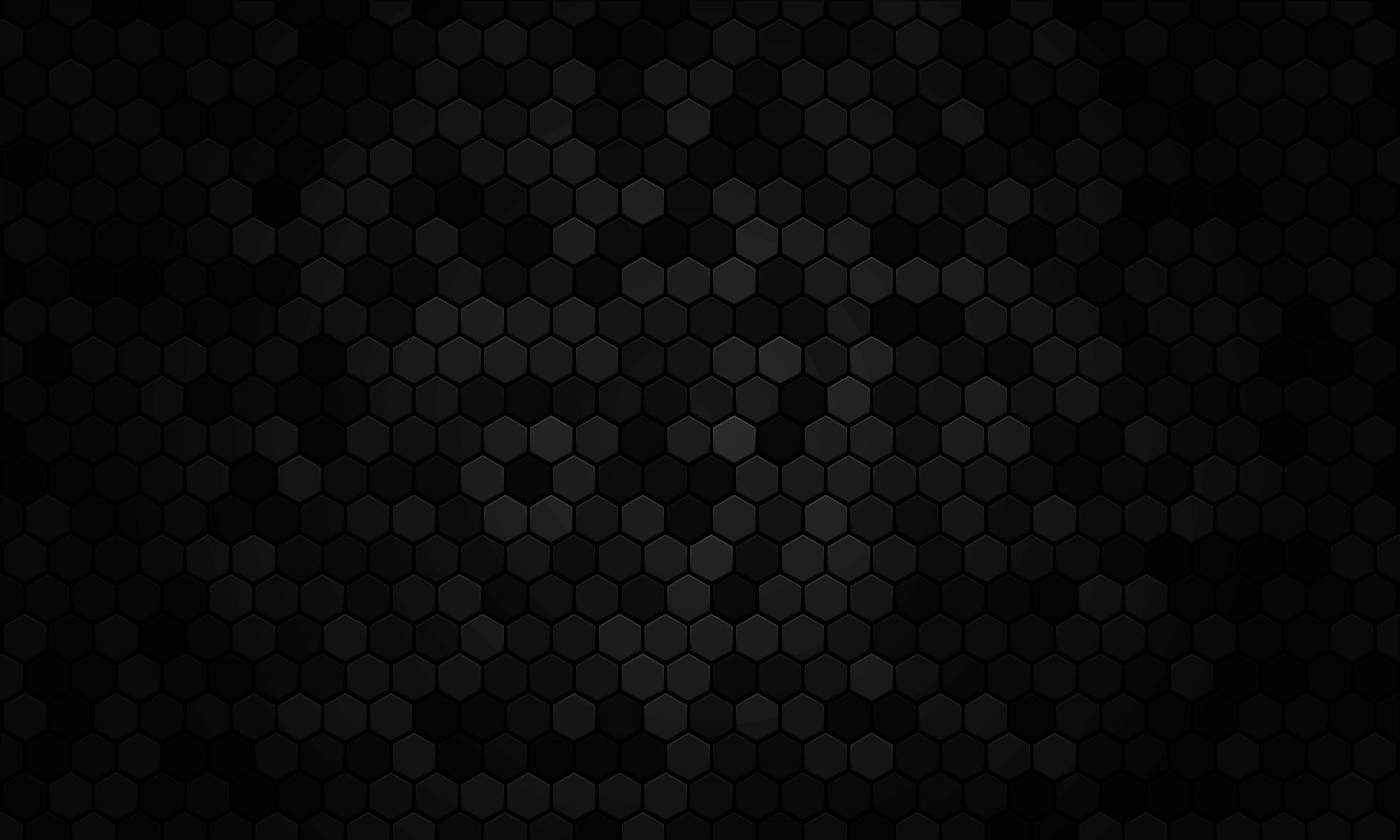 Figure 1: Your Image Caption HereReferencesPlease number citations consecutively within brackets [? ]. The sentence punctuation follows the bracket [? ]. Refer simply to the reference number, as in [? ]—do not use “Ref. [? ]” or “reference [? ]” except at the beginning of a sentence: “Reference [? ] was the first . . .”Number footnotes separately in superscripts. Place the actual footnote at the bottom of the column in which it was cited. Do not put footnotes in the abstract or reference list. Use letters for table footnotes.Unless there are six authors or more give all authors’ names; do not use “et al.”. Papers that have not been published, even if they have been submitted for publication, should be cited as “unpublished” [? ]. Papers that have been accepted for publication should be cited as “in press” [? ]. Capitalize only the first word in a paper title, except for proper nouns and element symbols.At list fifteen (15) citation is a must. IEEE style referencing is a MUSTAcknowledgmentThe preferred spelling of the word “acknowledgment” in America is without an “e” after the “g”. Avoid the stilted expression “one of us (R. B. G.) thanks . . .”. Instead, try “R.B. G. thanks. . .”. Put sponsor acknowledgments in the unnumbered footnote on the first page.ReferencesArezoo Moharamkhani, Ali Bozorgi-Amiri, and Hassan Mina. Supply chain perfor- mance measurement using scor model based on interval-valued fuzzy topsis. Interna- tional Journal of Logistics Systems and Management, 27(1):115–132, 2017.Riswan Riswan, Ismi Rajiani, Muhammad Rezky Noor Handy, Ersis Warmansyah Abbas, and Rusmaniah Rusmaniah. The role of economic in social studies education. The Kalimantan Social Studies Journal, 3(2):144–151, 2022.YearEvents of violence against childCase filedVictims aged 6 or bellow2016103426080201710554641032018101153185201916969961632020171898620620211406845149